Предложение собственникам помещений в многоквартирном доме о сроке начала капитального ремонта, необходимом перечне и об объеме услуг и(или) работ, их стоимости, о порядке и об источниках финансирования капитального ремонта общего имущества в многоквартирном доме в 2014 году по адресу:Муниципальный район: Волосовский муниципальный районМуниципальное образование: Калитинское сельское поселениеНаселённый пункт: Пос. КалитиноАдрес: Пос. Калитино, д. 4Уважаемые собственники помещений!Некоммерческая организация «Фонд капитального ремонта многоквартирных домов Ленинградской области» предлагает провести капитальный ремонт многоквартирного дома по адресу: Пос. Калитино, д. 4В соответствии с «Краткосрочным планом реализации в 2014 году Региональной программы капитального ремонта общего имущества в многоквартирных домах (МКД), расположенных на территории Ленинградской области, на 2014-2043 годы», утвержденным постановлением правительства Ленинградской области от 16 июня 2014г. № 248, в Вашем доме запланировано проведение капитального ремонта в 2014 году.В соответствии с постановлением правительства Ленинградской области от 27 августа 2014 г. №389 и статьей 20 Федерального закона от 21 июля 2007 г. №185-ФЗ для финансирования работ по капитальному ремонту Вашего дома определены следующие источники и порядок:3. В соответствии с п.8 ст.17 82-оз от 29.11.13 собственники помещений МКД после получения предложения, обязаны рассмотреть и принять на общем собрании решение о проведении капитального ремонта общего имущества в этом многоквартирном доме с оформлением протокола.4. В случае не принятия решения о проведении капитального ремонта общего имущества в МКД собственниками помещений, право принятия решения по проведению такого ремонта переходит местному органу самоуправления согласно п.6 ст.189 ФЗ №188 от 28.12.2013г.СООБЩЕНИЕ
о проведении общего собрания собственников помещений многоквартирного дома по вопросу капитального ремонта общего имущества в доме по адресу:Муниципальный район: Волосовский муниципальный районМуниципальное образование: Калитинское сельское поселениеНаселённый пункт: Пос. КалитиноАдрес: Пос. Калитино, д. 4Уважаемые собственники помещений!Региональной программой капитального ремонта и краткосрочным планом реализации региональной программы капитального ремонта Ленинградской области в Вашем доме запланировано начало капитального ремонта в 2014 годуДля решения вопросов связанных с капитальным ремонтом предлагается следующая повестка собрания:Избрание председателя собрания и секретаря собрания;Рассмотрение поступившего предложения регионального оператора по вопросу капитального ремонта общего имущества в многоквартирном доме;Выбор лица, которое от имени всех собственников помещений в многоквартирном доме уполномочено участвовать в приемке выполненных работ по капитальному ремонту, в том числе подписывать соответствующие акты;Выбор места хранения протоколов собрания.Собрание проводится по инициативе администрации МО Калитинское сельское поселение Дата проведения очного голосования 3 сентября 2014 годаМесто проведения очного голосования (адрес)_п.Калитино во дворе д.№4 в 15-00ч.Ознакомиться с информацией и материалами по проведению собраний можно на сайте www.kapremlo47.ru в разделе «Собственникам жилья», подразделе «Справочная информация» п. 6 – «Порядок предоставления собственникам помещений в многоквартирном доме предложений о капитальном ремонте»Ознакомиться с информацией и материалами по капремонту дома №4 в п.Калитино можно на сайте www.Калитинское РФ. Лицо, по инициативе которого созывается данное собрание:						Некоммерческая организация фонд капитального  ремонта многоквартирных домов Ленинградской области.                                     зам.генерального директора по                                                                                                                                                               организации ремонта                                                                                                                                                                                      												М.В.ИвановАдминистрация МО Калитинское сельское поселение                                            Глава Бердышев В.И.«23» сентября 2014г.НЕКОММЕРЧЕСКАЯ  ОРГАНИЗАЦИЯ «ФОНД КАПИТАЛЬНОГО РЕМОНТА 
МНОГОКВАРТИРНЫХ ДОМОВ  ЛЕНИНГРАДСКОЙ ОБЛАСТИ»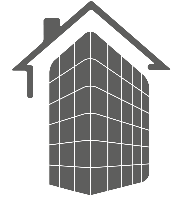 Перечень видов работ по проведению капитального ремонта многоквартирного дома Перечень видов работ по проведению капитального ремонта многоквартирного дома Перечень видов работ по проведению капитального ремонта многоквартирного дома Перечень видов работ по проведению капитального ремонта многоквартирного дома Перечень видов работ по проведению капитального ремонта многоквартирного дома № п/пНаименование элементов ремонта и видов работСроки проведения работОбъем предполагаемых работ в натуральном выражении (тыс. куб. м и т.д.) Сметная стоимость работ, руб. № п/пНаименование элементов ремонта и видов работСроки проведения работОбъем предполагаемых работ в натуральном выражении (тыс. куб. м и т.д.) Сметная стоимость работ, руб. 123451Ремонт крыши2014 – 2015 год450 кв.м.1200047,002Ремонт фасада2014 – 2015 год840 кв.м.625582,00Итого:Итого:Итого:1825629,00№ п/пНаименование источника финансированияСтоимость капитального ремонта1231За счет средств Фонда содействия реформированию ЖКХ, руб.438149,002За счет средств бюджета субъекта Российской Федерации, руб.531625,003За счет средств местного бюджета, руб.490729,004За счет средств ТСЖ, других кооперативов, либо собственников помещений в МКД, руб.365126,00Итого: Итого: 1825629,00Заместитель генерального директорапо организации капитального ремонтаМ.В. Иванов